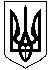 Двадцять сьома сесіяСмолінської селищної радивосьмого скликанняМаловисківського району    Кіровоградської областіР І Ш Е Н Н Я       Від _____________ року                                                	 		 № ______                                                        		 смт. СмолінеПро   внесення змін  до рішення   сесії від 20 грудня 2019 року № 374 «Про затвердження структури комунального некомерційного підприємства «Смолінської медико-санітарної частини»  Смолінської селищної ради на 2020 рік»	На підставі пункту 23 статті 26 Закону України "Про місцеве самоврядування в Україні", селищна радаВ И Р І Ш И Л А:1.Внести зміни до рішення  сесії від 20 грудня 2019 року № 374 «Про затвердження структури комунального некомерційного підприємства «Смолінської медико-санітарної частини»  Смолінської селищної ради на 2020 рік»(зі змінами), а саме :1.1. Внести зміни до додатку №1 “Cтруктура  Комунального некомерційного  підприємства “Смолінська медико-санітарна частина” Смолінської селищної ради на 2020 рік”;1.2.Додаток №  1  рішення викласти в новій редакції.2.  Контроль за виконанням донного рішення покласти на постійну комісію з питань планування, фінансів, бюджету, соціально-економічного розвитку, інвестиційної діяльності та регуляторної політики.	Селищний голова                                       					     М.М.Мазура                                                                                    Додаток №3				         		                                                                       ЗАТВЕРДЖЕНО							Рішенням Смолінської селищної ради							від”20” грудня 2019р.№ 374 	в редакції рішення від ___ 06.2020 № ___СтруктураКомунального некомерційного підприємства“ Смолінська  медико-санітарна частина” Смолінської селищної ради на 2020 рікУ вказаній  структурі закладу, затверджено  123,5 шт. одиниць, в тому числі    104,0 шт. одиниць  загального фонду  кошторису (який фінансується за рахунок коштів медичної субвенції  та  місцевого бюджету)   та 19,5 шт. одиниць спеціального фонду кошторису (який утримується за рахунок  коштів від  надання   платних  медичних послуг).	Директор				                                               Олександр   Фролов Додаток №1				            ЗАТВЕРДЖЕНО						Рішенням Смолінської селищної ради						від”____”_________2019р.№________ СтруктураКомунального некомерційного підприємства“ Смолінська  медико-санітарна частина” Смолінської селищної ради на 2020 рікУ вказаній  структурі закладу, затверджено  123,5 шт. одиниць, в тому числі    109,75 шт.одиниць  загального фонду  кошторису (який фінансується за рахунок коштів медичної субвенції  та  місцевого бюджету)   та 13,75 шт. одиниць спеціального фонду кошторису (який утримується за рахунок  коштів від  надання   платних  медичних послуг).	Директор				                                               Олександр   Фролов № п.\пНазва посадиКількість працівниківІ. Апарат  управлінняІ. Апарат  управлінняІ. Апарат  управління1.Керівники21.1.Директор11.2.Заступник  директора з економічних питань 12.Службовці:      -   Юрисконсульт      -   Інспектор з кадрів      -   Головний бухгалтер      -   Бухгалтер       -  Інженер з охорони  праці       -  Завідувач  господарства5,50,51120,50,5Разом апарат  управління :Разом апарат  управління :7,5ІІ. Загально-лікарняний персоналІІ. Загально-лікарняний персоналІІ. Загально-лікарняний персонал1.Фахівці:-  Статистик медичний-  Сестра медична з дієтичного харчування-  Сестра медична кабінету інфекційних захворювань-  Фармацевт- Сестра медична (долікарняного кабінету)-  Молодша медична сестра (автоклава)10,2510,510,5Разом загально- лікарняний персоналРазом загально- лікарняний персонал4,25ІІІ. Поліклінічне відділенняІІІ. Поліклінічне відділенняІІІ. Поліклінічне відділення1.Керівники:-Завідувач поліклінічним відділенням112.Професіонали-Лікар -терапевт-Лікар внутрішньої медицини1,510,53.Фахівці-Сестра медична старша-Сестра медична 2114.Технічні службовці-Сестра господиня115.Стоматологічний кабінет-Лікар стоматолог-терапевт0,250,256.Гінекологічний кабінет-Лікар гінеколог-Акушерка-Молодша медична сестра (санітарка -прибиральниця)31117.Хірургічний кабінет-Лікар-хірург-Лікар-хірург-Сестра медична-Молодша медична сестра (санітарка -прибиральниця)4,011118.Офтальмологічний  кабінет-Лікар -офтальмолог-Сестра медична-Молодша медична сестра (санітарка -прибиральниця)2,5110,59.Отоларингологічний кабінет-Лікар -отоларинголог-Сестра медична-Молодша медична сестра (санітарка -прибиральниця)2,5110,510.Неврологічний кабінет-Лікар -невропатолог-Сестра медична-Молодша медична сестра (санітарка -прибиральниця)2,5110,511.Дерматологічний кабінет-Лікар-дерматовенеролог-Лікар-дерматовенеролог дитячий-Сестра медична-Молодша медична сестра (санітарка -прибиральниця)2,00,50,250,750,512.Процедурний кабінет-Сестра медична-Молодша медична сестра (санітарка -прибиральниця)1,510,513.Реєстратура-Реєстратор медичний22IV.Денний стаціонарIV.Денний стаціонар5,751.-Лікар -терапевт-Лікар -хірург-Сестра медична -Сестра медична операційна-Сестра медична анестезист-Сестра медична (процедурного кабінету)-Молодша медична сестра (санітарка -прибиральниця)-Молодша медична сестра з догляду за хворими0,250,5110,50,511Разом поліклінічне відділенняРазом поліклінічне відділення31,5V.СтаціонарV.Стаціонар17,51.Керівники:-Завідувач  відділенням-лікар- анестезіолог12.Професіонали-Лікар -терапевт-Лікар-невропатолог10,53.Фахівці-Сестра медична старша14.Технічні службовці-Сестра господиня-Молодша медична сестра (санітарка-буфетниця)115.Сестринський пост-Сестра медична стаціонару-Молодша медична сестра з догляду за хворими556.Фізіотерапевтичний кабінет-Сестра медична з фізіотерапії17.Процедурний кабінет-Сестра медична (процедурного кабінету)1VI.Приймально -діагностичний пункт ( з функціями невідкладної медичної допомоги)VI.Приймально -діагностичний пункт ( з функціями невідкладної медичної допомоги)151.Кабінет прийому пацієнтів-Фельдшер52.Кабінет медичного персоналу-Молодша медична сестра (санітарка -прибиральниця)33.Кабінет для обробки медичного інструментарію-Молодша медична сестра (санітарка -прибиральниця)24.Диспечерська кімната-Водій автотранспортних засобів5VII. Параклінічні відділенняVII. Параклінічні відділення11,51.Клініко-діагностична лабораторія61.1.Гематологічний відділ 1-Лікар лаборант, біолог11.2.Гематологічний відділ 2-Лаборант11.3.Кімната для забору гематологічних аналізів-Лаборант11.4.Біохімічний відділ-Лаборант21.5.Приміщення для миття лабораторного посуду-Молодша медична сестра (санітарка -прибиральниця)12.Кабінет ультразвукової діагностики-Лікар  з ультразвукової діагностики0,50,53.Рентгенівське відділення-Лікар -рентгенолог3,513.1.Рентгенологічний кабінет-Рентгенолаборант13.2.Флюорографічний кабінет-Рентгенолаборант-Молодша медична сестра (санітарка -прибиральниця)10,54.Кабінет функціональної діагностики-Лікар з функціональної діагностики-Сестра медична  з функціональної діагностики1,50,51VIII. Господарсько- технічна службаVIII. Господарсько- технічна служба16,751.Гараж-Експедитор-Механік автомобільної колони-Водій автотранспортних засобів1,750,250,512.Кабінет оператора комп'ютерного набору-Оператор комп'ютерного набору223.Приймальня-Секретар -друкарка114.Кабінет  інженера-Інженер з комп'ютерних систем115.Харчоблок3,55.1.Комора-Комірник0,55.2.Варочний цех-Кухар25.3.Цех для миття посуду-Кухонний робітник16.Пральня-Машиніст з прання одягу0,50,57.Приміщення  для персоналу-Електромонтер з обслуговування електроустановок-Електрогазозварник-Слюсар -сантехнік-Робітник з комплексного обслуговування та ремонту будівель3,010,50,518.Приміщення сторожа-Сторож4,04,0IX. Зубопротезна лабораторіяIX. Зубопротезна лабораторія2,751.Кабінет лікаря -стоматолога ортопеда-Лікар -стоматолог ортопед0,752.-Кабінет зубопротезних робіт-Технік зубний1,53.Кабінет бухгалтера-Бухгалтер0,254.Молодша медична сестра (санітарка-прибиральниця)0,25X.Оздоровчий  пункт  Смолінської шахти X.Оздоровчий  пункт  Смолінської шахти 61.Кабінет прийому-Фельдшер22.Кабінет маніпуляційний -Фельдшер23.Перев'язувальна -Фельдшер14.Фізіотерапевтичний кабінет-Фельдшер1XІ.Оздоровчий пункт Новокостянтинівської шахти XІ.Оздоровчий пункт Новокостянтинівської шахти 51.Кабінет прийому-Фельдшер12.Кабінет маніпуляційний -Фельдшер13.Перев'язувальна-Фельдшер14.Фізіотерапевтичний кабінет-Фельдшер2ХІІ.Фізіотерапевтичний кабінетХІІ.Фізіотерапевтичний кабінет21.Лікар -фізіотерапевт12.Сестра медична з фізіотерапії1ХІІІ.Стоматологічний   кабінетХІІІ.Стоматологічний   кабінет3,751.Лікар стоматолог -терапевт0,752.Лікар стоматолог13.Сестра медична зі стоматології14.Молодша медична сестра (санітарка -прибиральниця)1УСЬОГО:123,5№ п/пНазва посадиКількість працівниківІ. Апарат  управлінняІ. Апарат  управлінняІ. Апарат  управління1.Керівники21.1.Директор11.2.Заступник  директора з економічних питань 12.Службовці:      -   Юрисконсульт      -   Інспектор з кадрів      -   Головний бухгалтер      -   Бухгалтер       -  Інженер з охорони  праці       -  Завідувач  господарства5,50,51120,50,5Разом апарат  управління :Разом апарат  управління :7,5ІІ. Загально-лікарняний персоналІІ. Загально-лікарняний персоналІІ. Загально-лікарняний персонал1.Фахівці:-  Лікар -фізіотерапевт-  Статистик медичний-  Сестра медична з дієтичного харчування-  Сестра медична кабінету інфекційних захворювань-  Сестра медична з фізіотерапії-  Фармацевт- Сестра медична (долікарняного кабінету)-  Молодша медична сестра (автоклава)110,25110,510,5Разом загально- лікарняний персоналРазом загально- лікарняний персонал6,25ІІІ. Поліклінічне відділенняІІІ. Поліклінічне відділенняІІІ. Поліклінічне відділення1.Керівники:-Завідувач поліклінічним відділенням112.Професіонали-Лікар -терапевт-Лікар внутрішньої медицини1,510,53.Фахівці-Сестра медична старша-Сестра медична 2114.Технічні службовці-Сестра господиня115.Стоматологічний кабінет-Лікар стоматолог-терапевт-Лікар стоматолог-Сестра медична зі стоматології-Молодша медична сестра (санітарка -прибиральниця)411116.Гінекологічний кабінет-Лікар гінеколог-Акушерка-Молодша медична сестра (санітарка -прибиральниця)31117.Хірургічний кабінет-Лікар-хірург-Лікар-хірург-Сестра медична-Молодша медична сестра (санітарка -прибиральниця)4,011118.Офтальмологічний  кабінет-Лікар -офтальмолог-Сестра медична-Молодша медична сестра (санітарка -прибиральниця)2,5110,59.Отоларингологічний кабінет-Лікар -отоларинголог-Сестра медична-Молодша медична сестра (санітарка -прибиральниця)2,5110,510.Неврологічний кабінет-Лікар -невропатолог-Сестра медична-Молодша медична сестра (санітарка -прибиральниця)2,5110,511.Дерматологічний кабінет-Лікар-дерматовенеролог-Лікар-дерматовенеролог дитячий-Сестра медична-Молодша медична сестра (санітарка -прибиральниця)2,00,50,250,750,512.Процедурний кабінет-Сестра медична-Молодша медична сестра (санітарка -прибиральниця)1,510,513.Реєстратура-Реєстратор медичний22IV.Денний стаціонарIV.Денний стаціонар5,751.-Лікар -терапевт-Лікар -хірург-Сестра медична -Сестра медична операційна-Сестра медична анестезист-Сестра медична (процедурного кабінету)-Молодша медична сестра (санітарка -прибиральниця)-Молодша медична сестра з догляду за хворими0,250,5110,50,511Разом поліклінічне відділенняРазом поліклінічне відділення35,25V.СтаціонарV.Стаціонар17,51.Керівники:-Завідувач  відділенням-лікар- анестезіолог12.Професіонали-Лікар -терапевт-Лікар-невропатолог10,53.Фахівці-Сестра медична старша14.Технічні службовці-Сестра господиня-Молодша медична сестра (санітарка-буфетниця)115.Сестринський пост-Сестра медична стаціонару-Молодша медична сестра з догляду за хворими556.Фізіотерапевтичний кабінет-Сестра медична з фізіотерапії17.Процедурний кабінет-Сестра медична (процедурного кабінету)1VI.Приймально -діагностичний пункт ( з функціями невідкладної медичної допомоги)VI.Приймально -діагностичний пункт ( з функціями невідкладної медичної допомоги)151.Кабінет прийому пацієнтів-Фельдшер52.Кабінет медичного персоналу-Молодша медична сестра (санітарка -прибиральниця)33.Кабінет для обробки медичного інструментарію-Молодша медична сестра (санітарка -прибиральниця)24.Диспечерська кімната-Водій автотранспортних засобів5VII. Параклінічні відділенняVII. Параклінічні відділення11,51.Клініко-діагностична лабораторія61.1.Гематологічний відділ 1-Лікар лаборант, біолог11.2.Гематологічний відділ 2-Лаборант11.3.Кімната для забору гематологічних аналізів-Лаборант11.4.Біохімічний відділ-Лаборант21.5.Приміщення для миття лабораторного посуду-Молодша медична сестра (санітарка -прибиральниця)12.Кабінет ультразвукової діагностики-Лікар  з ультразвукової діагностики0,50,53.Рентгенівське відділення-Лікар -рентгенолог3,513.1.Рентгенологічний кабінет-Рентгенолаборант13.2.Флюорографічний кабінет-Рентгенолаборант-Молодша медична сестра (санітарка -прибиральниця)10,54.Кабінет функціональної діагностики-Лікар з функціональної діагностики-Сестра медична  з функціональної діагностики1,50,51VIII. Господарсько- технічна службаVIII. Господарсько- технічна служба16,751.Гараж-Експедитор-Механік автомобільної колони-Водій автотранспортних засобів1,750,250,512.Кабінет оператора комп'ютерного набору-Оператор комп'ютерного набору223.Приймальня-Секретар -друкарка114.Кабінет  інженера-Інженер з комп'ютерних систем115.Харчоблок3,55.1.Комора-Комірник0,55.2.Варочний цех-Кухар25.3.Цех для миття посуду-Кухонний робітник16.Пральня-Машиніст з прання одягу0,50,57.Приміщення  для персоналу-Електромонтер з обслуговування електроустановок-Електрогазозварник-Слюсар -сантехнік-Робітник з комплексного обслуговування та ремонту будівель3,010,50,518.Приміщення сторожа-Сторож4,04,0IX. Зубопротезна лабораторіяIX. Зубопротезна лабораторія2,751.Кабінет лікаря -стоматолога ортопеда-Лікар -стоматолог ортопед0,752.-Кабінет зубопротезних робіт-Технік зубний1,53.Кабінет бухгалтера-Бухгалтер0,5X.Оздоровчий  пункт  Смолінської шахти X.Оздоровчий  пункт  Смолінської шахти 61.Кабінет прийому-Фельдшер22.Кабінет маніпуляційний -Фельдшер23.Перев'язувальна -Фельдшер14.Фізіотерапевтичний кабінет-Фельдшер1XІ.Оздоровчий пункт Новокостянтинівської шахти XІ.Оздоровчий пункт Новокостянтинівської шахти 51.Кабінет прийому-Фельдшер12.Кабінет маніпуляційний -Фельдшер13.Перев'язувальна-Фельдшер14.Фізіотерапевтичний кабінет-Фельдшер2УСЬОГО:123,5